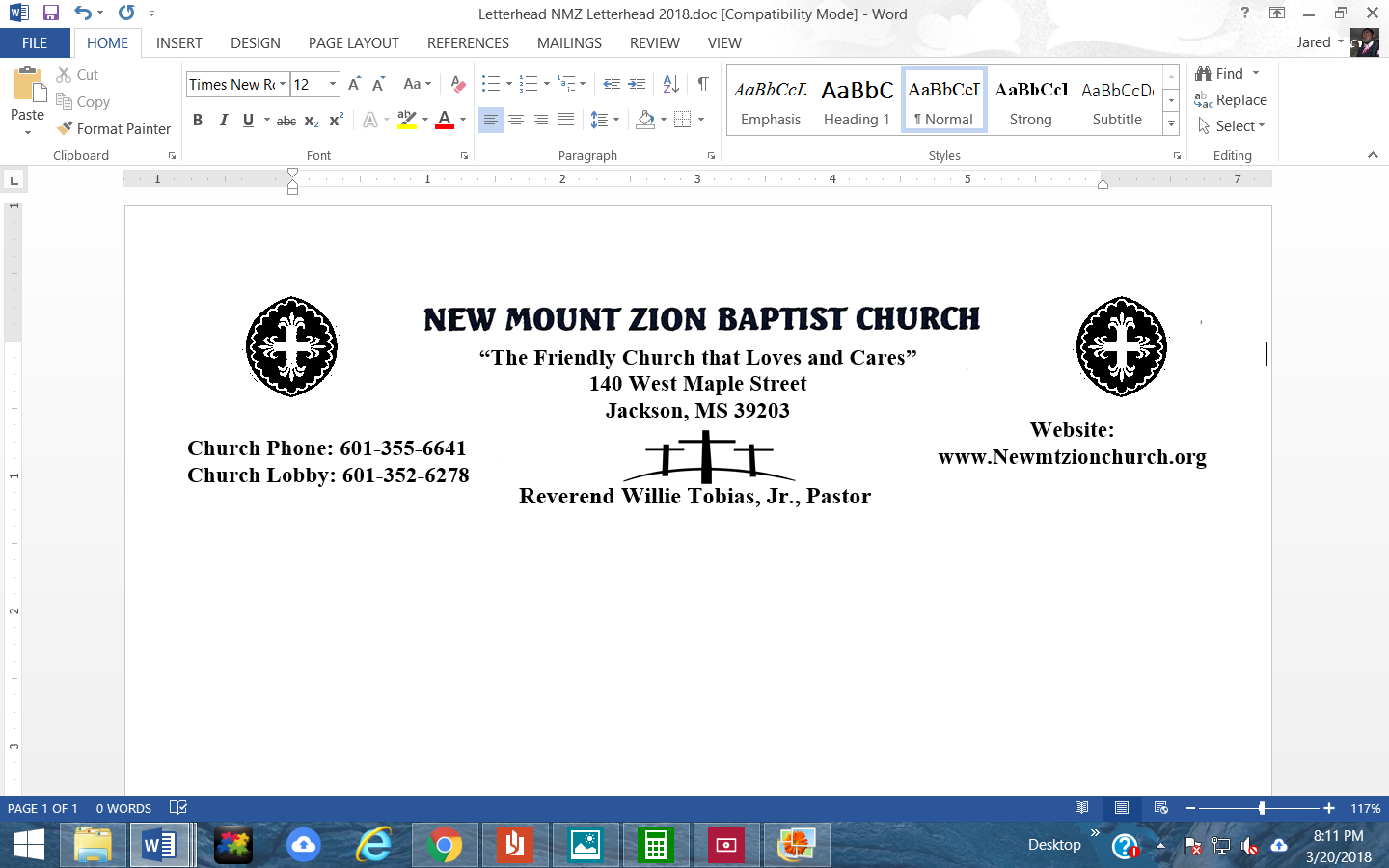                                                                          August 22, 2022                                              Genesis Chapter 49:1-15“God Meant It for Good”Points to Ponder: Jacob’s family has securely settled in Egypt. Jacob has blessed Joseph’s oldest two sons: Ephraim and Manasseh.  At the end of Jacob’s life, he blesses the lives of his twelve sons, “blessing each  with the blessings suitable for him.” Jacob then commands his sons to bury him in the cave of Machpelah in the land of Canaan, then dies.  What was Jacob’s last significant  act as a patriarch and as the  heir to Abraham and Isaac? What does “befall you in the last days” refer to, verses 1-2?  (Dec. James Spiva)All of Jacob’s sons were blessed, but along with the blessings were consequences to past actions. What prevented Reuben from excelling, verses 3-4? How did this affect Reuben’s descendants? (Sis. Ellen Crawford)     For what misdeed are Simeon and Levi rebuked? What is the consequence Simeon and Levi must suffer, verses 5-7? (Rev. Herbert Broome)In verses 8-12, what did Jacob say concerning Judah? What Christ-like behavior is Judah commended for and what is his reward? (Sis. Hilda Wansley)Why did Jacob skip the birth order and skip to Zebulun, verese 13. What was it about Zebuluns character and lifestyle? (Sis. Rosa Todd)What did Jacob say about Issachar? For what type of behavior is Issachar rebuked? What is the consequence he must suffer, verses 14-15? (Sis. Chrishanda Wilson)